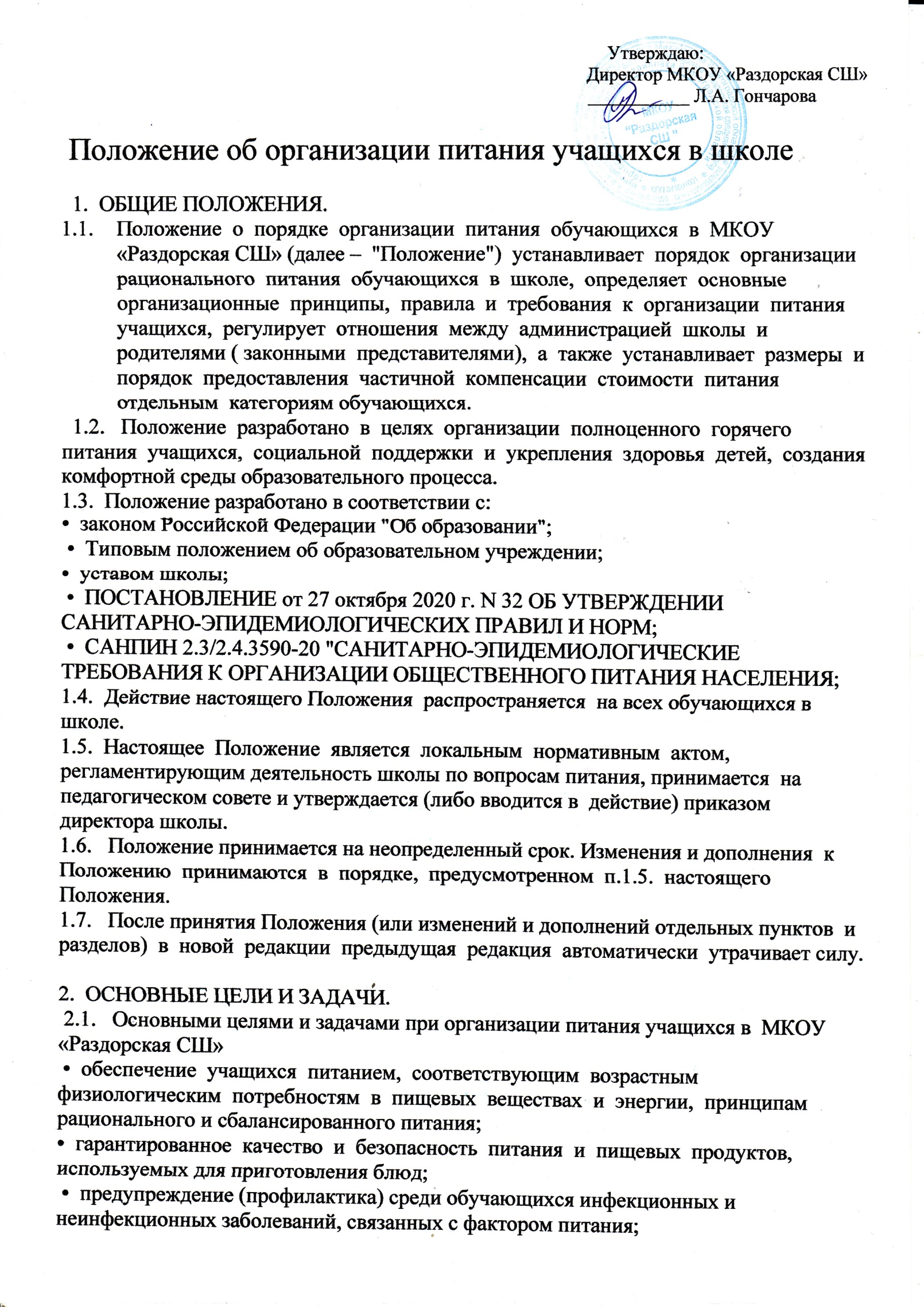 •  пропаганда принципов полноценного и здорового питания;  •  социальная  поддержка  учащихся  из  социально  незащищенных,        малообеспеченных и многодетных семей, попавших в трудные жизненные ситуации;  •  модернизация  школьных  пищеблоков  в  соответствии  с  требованиями  санитарных норм и правил, современных технологий;  •  использование  бюджетных  средств,  выделяемых  на  организацию  питания,  в  соответствии  с  требованиями  действующего  законодательства;        3.  ОБЩИЕ ПРИНЦИПЫ ОРГАНИЗАЦИИ ПИТАНИЯ УЧАЩИХСЯ.  3.1.  Организация  питания  учащихся  является  отдельным  обязательным  направлением деятельности Школы.  3.2.  Для  организации  питания  учащихся  используется  приспособленное помещение ( пищеблок),  соответствующие  требованиям  санитарно- гигиенических норм и правил по следующим направлениям:  •   соответствие числа посадочных мест столовой установленным нормам;  •   обеспеченность  технологическим  оборудованием,  техническое  состояние которого соответствует установленным требованиям;  •   наличие пищеблока, подсобных помещений для хранения продуктов;  •  обеспеченность кухонной и столовой посудой, столовыми приборами в  необходимом количестве и в соответствии с требованиями СанПиН;  •  наличие вытяжного оборудования, его работоспособность;  •  соответствие  иным  требованиям  действующих  санитарных  норм  и  правил в Российской Федерации. В пищеблоке постоянно должны находиться:   •   заявки  на  питание,  журнал  учета  фактической  посещаемости  учащихся;   •  журнал бракеража пищевых продуктов и продовольственного сырья;  •   журнал бракеража готовой кулинарной продукции, журнал здоровья;  •  журнал проведения витаминизации третьих и сладких блюд;   •   журнал учета температурного режима холодильного оборудования;  •  ведомость  контроля  рациона  питания ( формы  учетной  документации  пищеблока – приложение №10 к СанПиН 2.3/2.4.3590-20);  •  копии  примерного 10-дневного  меню  согласованного с территориальным отделом Роспотребнадзора;  •   ежедневные меню, технологические карты на приготовляемые блюда;  •  приходные  документы  на  пищевую  продукцию,  документы,  подтверждающие  качество  поступающей  пищевой  продукции  (накладные,  сертификаты  соответствия,  удостоверения  качества,   документы ветеринарно-санитарной экспертизы и др.);   •   книга отзывов и предложений.    3.4  Администрация  школы  совместно  с  классными  руководителями  осуществляет  организационную  и  разъяснительную  работу  с  обучающимися  и  родителями         ( законными  представителями)  с  целью  организации  горячего  питания  учащихся  на  платной  или  бесплатной  основе.  3.5.  Администрация  школы  обеспечивает  принятие  организационно- управленческих  решений,  направленных  на  обеспечение  горячим  питанием  учащихся,  принципов  и  санитарно-гигиенических  основ  здорового питания, ведение консультационной и разъяснительной работы  с родителями (законными представителями) учащихся.  3.6.  Режим питания в школе определяется СанПиН 2.3/2.4.3590-20 "Санитарно- эпидемиологическими требованиями к организации питания обучающихся  в  общеобразовательных  учреждениях,  учреждениях  начального  и  среднего  профессионального  образования",  утвержденными  постановлением  Главного  государственного  санитарного  врача  Российской Федерации.    3.7.  Питание  в  школе  организуется  на  основе  разрабатываемого  рациона  питания  и  примерного  десятидневного  меню,  разработанного  в  соответствии  с рекомендуемой формой  составления  примерного  меню  и  пищевой  ценности  приготовляемых  блюд ( приложение  №2  к  СанПиН 2.3/2.4.3590-20),  а  также  меню-раскладок,  содержащих  количественные  данные о рецептуре блюд.   3.8.   Примерное  меню  утверждается  директором  школы  3.9.   Цены производимой в школьной столовой продукции (стоимость готовых  кулинарных блюд, стоимость завтраков и обедов) определяются исходя из  стоимости продуктов питания.    3.9.   Обслуживание  горячим  питанием  учащихся  осуществляется  штатным  сотрудником  школы,  имеющими  соответствующую  профессиональную  квалификацию,  прошедшим  предварительный ( при  поступлении  на  работу) и периодический медицинские осмотры в установленном порядке,  имеющим  личную медицинскую книжку установленного образца.  3.10.   Поставку  пищевых  продуктов  и  продовольственного  сырья  для  организации питания в школе осуществляет ИП Оболонина  Л.В.  специализирующийся  на  работе  по  поставкам  продуктов  питания  в  образовательные учреждения на основе составленных и подписанных договоров.  3.11.   На поставку питания заключаются контракты (договоры)  непосредственно  школой,  являющимися  муниципальными  заказчиками. Поставщики должны иметь соответствующую материально- техническую  базу,  специализированные  транспортные  средства,  квалифицированные  кадры.  Обеспечивать  поставку  продукции,    соответствующей по качеству требованиям государственных стандартов и  иных нормативных документов.  3.12.   Гигиенические  показатели пищевой  ценности  продовольственного сырья  и  пищевых  продуктов,  используемых  в  питании  учащихся,  должны  соответствовать СанПиН 2.3/2.4.3590-20.   3.13. Медико-биологическая  и  гигиеническая  оценка  рационов  питания  (примерных  меню),  разрабатываемых  школьной  столовой,  выдача  санитарно-эпидемиологических  заключений  о  соответствии  типовых  рационов питания (примерных меню) санитарным правилам и возрастным  нормам  физиологической  потребности  детей  и  подростков  в  пищевых  веществах и энергии, плановый контроль организации питания, контроль  качества  поступающего  сырья  и  готовой  продукции,  реализуемых  в  школе, осуществляется органами Роспотребнадзора.   3.14.   Директор  школы  является  ответственным  лицом  за  организацию  и  полноту охвата учащихся горячим питанием.  3.15. Приказом  директора  школы  из  числа  административных  или  педагогических работников  назначается лицо, ответственное за полноту  охвата учащихся питанием  и  организацию питания на текущий  учебный  год.  4.     ПОРЯДОК ОРГАНИЗАЦИИ ПИТАНИЯ УЧАЩИХСЯ В ШКОЛЕ.  4.1.  Питание  учащихся  1-5 классов , 6-9 классов из многодетных и малообеспеченных семей  организуется  на  бесплатной  основе (за  счет  бюджетных  средств)    4.2.  Ежедневные  меню  рационов  питания  согласовываются  директором  школы,  меню  с  указанием  сведений  об  объемах  блюд  и  наименований  кулинарных изделий вывешиваются в обеденном зале.  4.3.   Столовая школы осуществляет производственную деятельность в режиме  односменной работы школы и пятидневной учебной недели.  4.4.  Отпуск  горячего  питания  обучающимся  организуется  по  классам  (группам) на перемене  продолжительностью 30  минут,  в  соответствии  с  режимом  учебных  занятий.  В  школе  режим  предоставления  питания  учащихся  утверждается  приказом  директора  школы ежегодно  4.5.  Ответственный  дежурный  по  школе  обеспечивает  сопровождение  учащихся классными руководителями, педагогами в помещение столовой.  Сопровождающие  классные  руководители,  педагоги  обеспечивают    соблюдение  режима  посещения  столовой,  общественный  порядок  и  содействуют работникам столовой в организации питания, контролируют  личную гигиену учащихся перед едой.  4.6.  Организация  обслуживания учащихся  горячим  питанием  осуществляется  путем  предварительного  накрытия  столов.  4.7.  Проверку  качества  пищевых  продуктов  и  продовольственного  сырья,  готовой кулинарной продукции, соблюдение рецептур и технологических  режимов  осуществляет  бракеражная  комиссия  в  составе  ,  ответственного  за  организацию  горячего  питания,  повара  (заведующего  столовой).  Состав  комиссии  на  текущий  учебный  год  утверждается приказом директора школы. Результаты проверок заносятся  в  бракеражные  журналы (журнал  бракеража  пищевых  продуктов  и  продовольственного  сырья,  журнал  бракеража  готовой  кулинарной  продукции).  4.8.  Ответственное лицо за организацию горячего питания в школе:  •   проверяет  ассортимент  поступающих  продуктов  питания,  меню,•   своевременно  совместно  с  ответственным  лицом за  оборот  денежных  средств  на  питание  производит  замену  отсутствующих  учащихся,  получающих бесплатное питание,   •   Осуществляет контроль соблюдения  графика  отпуска  питания  учащимся,  предварительного  накрытия  (сервировки) столов;  •  принимает  меры  по  обеспечению  соблюдения  санитарно- гигиенического режима; Ответственное лицо   ежедневно  принимает  от  классных  руководителей  заявки  по  количеству питающихся учащихся на следующий учебный день;   •  осуществляет контроль количества фактически отпущенных  обедов.        5.  КОНТРОЛЬ ОРГАНИЗАЦИИ ШКОЛЬНОГО ПИТАНИЯ.  5.1.  Контроль  организации  питания,  соблюдения  санитарно- эпидемиологических  норм  и  правил,  качества  поступающего  сырья  и  готовой  продукции,  реализуемых  в  школе,  осуществляется  органами  Роспотребнадзора.   5.2.  Контроль  целевого  использования  бюджетных  средств,  выделяемых  на  питание  в  образовательном  учреждении,  осуществляет  Финансовое  управление.   5.3.  Контроль  целевого  использования,  учета  поступления  и  расходования  денежных  и материальных  средств осуществляет   "Централизованная  бухгалтерия администрации  городского  округа  город Михайловка ".  5.4.   Текущий  контроль  организации  питания  школьников  в  учреждении  осуществляют   ответственные  за  организацию  питания,  уполномоченные  члены   родительского комитета, представители первичной профсоюзной  организации  школы,  специально  создаваемая  комиссия  по  контролю  организации питания.  5.5.  Состав комиссии по контролю организации питания в школе утверждается  директором школы в начале каждого учебного года.       